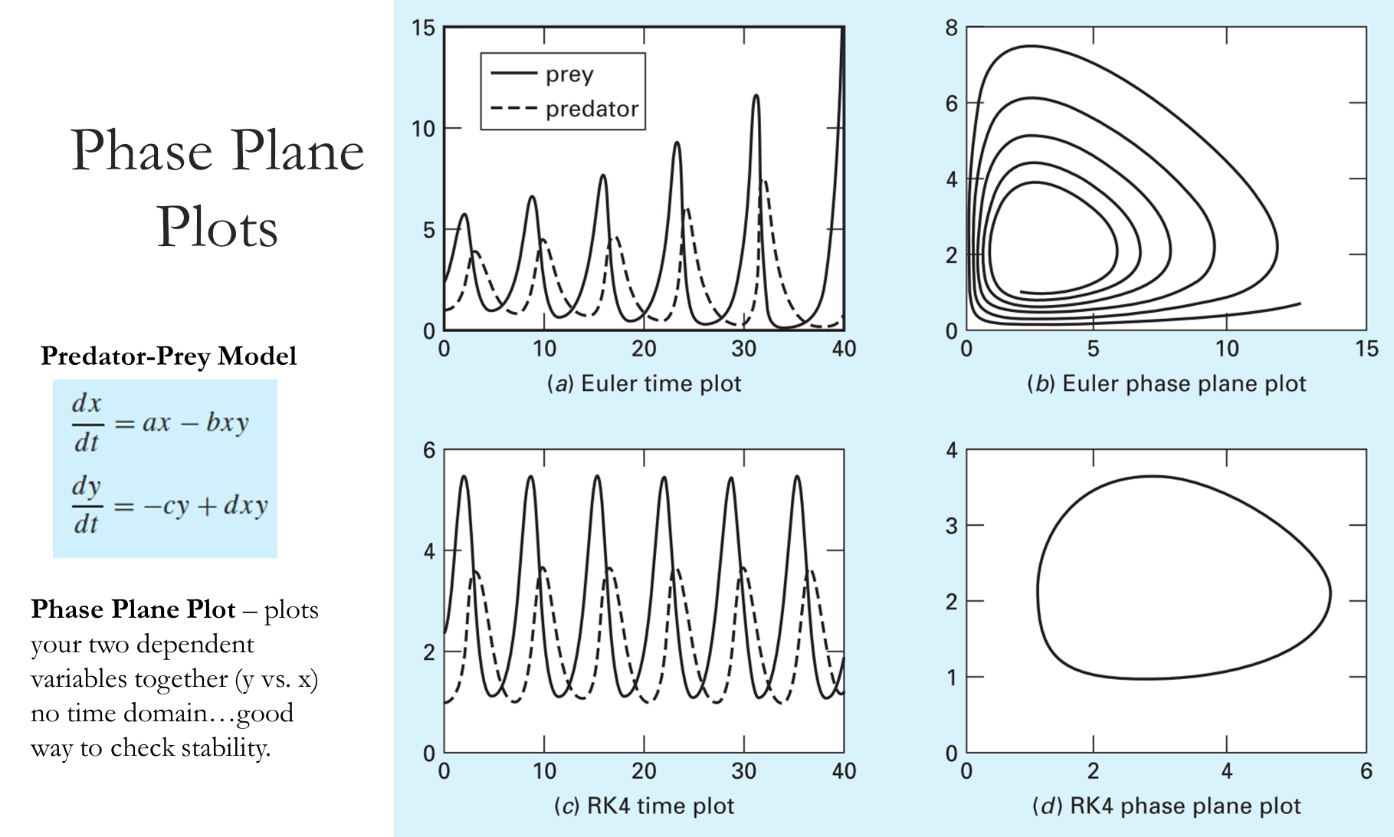 Examples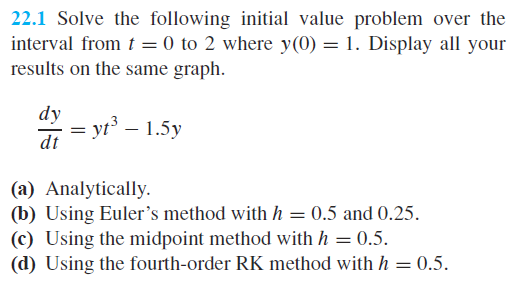 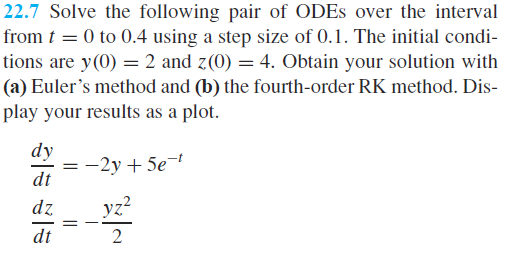 